Učenik: _____________________________________     datum: ________________ Kontrolni zadatak – Rad, energija, proizvodnja i potrošnjaDopuni rečenice: Rad je jedna od _______________________ čovekovih aktivnosti. Obradom prirodnih bogatstava dobijaju se _____________________, a njihovom daljom obradom nastaju konačni ___________________ .Delatnosti se dele na ________________________ i _______________________. Nabroj prirodna bogatstva na površini zemlje (5): ________________________________________________________________________ Nabroj prirodna bogatstva ispod površine zemlje (4): ________________________________________________________________________ Poveži pojmove s njihovim opisom: RECIKLAŽAREVITALIZACIJARACIONALNA POTROŠNJANa svakom proizvodu napravljenom od materijala koji se može ponovo preraditi postoji znak ____________________ petlja. 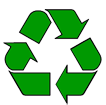 Taj znak simbolično predstavlja process ________________________.     Nabroj fosilna goriva (3):  ________________________________________________________________________ Šta su rude? ______________________________________________________________ ________________________________________________________________________ Slaganjem slova napiši nazive prirodnih sirovina: DORV = _____________      PAKUM = ______________     AKMEN = _____________ Navedi po tri sirovine: - biljnog porekla: _________________________________________________________  - životinjskog porekla: _____________________________________________________ Koji se mineral najčešće koristi u građevinarstvu, medicini i proizvodnji predmeta? ______________________________ Od kog materijala je napravljen Tadž Mahal u Indiji, jedna od najpoznatijih građevina na svetu?  ________________________Nabroj izvore energije (po 3): OBNOVLJIVI: __________________________________________________________ NEOBNOVLJIVI: _______________________________________________________ Nedovoljno iskorišćeni obnovljivi izvori energije su (3): __________________________ ________________________________________________________________________ Šta je otpad? _____________________________________________________________ ________________________________________________________________________ Šta je gejzir? _____________________________________________________________ ________________________________________________________________________ Uslove za život i rad ljudi delimo na __________________ i _______________________ Napiši naziv delatnosti koja se odnosi na poslove u vezi sa: …prevozom ljudi i robe i prenosom informacija - ________________________ …gajenjem biljaka i životinja - _____________________________ Mesto gde se iz zemlje vadi ruda naziva se _______________________. Prerada ruda obavlja se u ________________________________. Preradom ruda dobijaju se _________________________. Navedi jedan način kako možemo dati doprinos očuvanju životne sredine.________________________________________________________________________ 